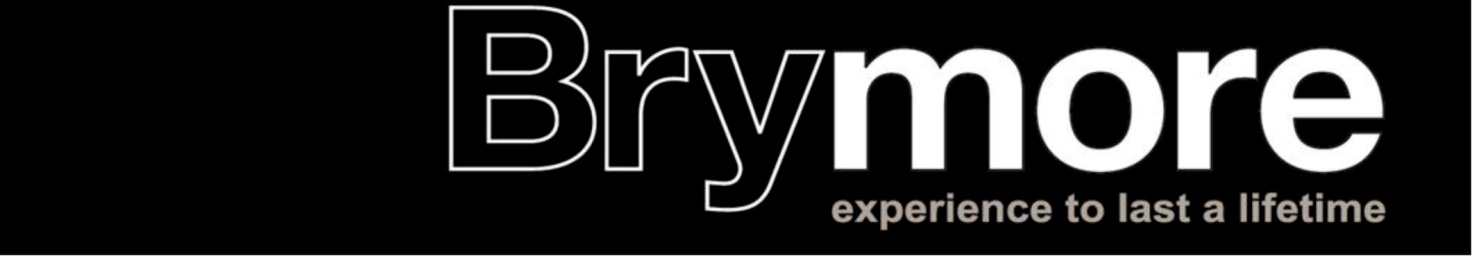 Please complete this form in BLACK INK. Parents/Carers should complete part 1, then forward the form for part 2 to be completed by the Headteacher of the current school attended.Part 1 - Application to be completed by Parent/CarerType of place applied for (please tick) 	  Boarding	   Day DECLARATION: I am legally responsible for the education of the child named above and I understand that, where applicable, boarding fees are paid termly in advance.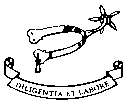 CONFIDENTIAL - Student’s Name:Part 2 - Current Headteacher’s report on applicantBrymore offers students the chance to thrive in academic and practical lessons including Agriculture, Horticulture and Design Technology (including Engineering).  Please bear this in mind when completing this form.Pupil performance - please enter two grades under each curriculum area.For ‘Effort’, please use the scale below to indicate the student’s attitude to the subject:Please comment on the student’s individual qualities, under the following definitions:Details of any standardised test results are essentialPlease comment on the following:	When complete, please forward this application form to:Mr Mark Thomas (Headteacher), Brymore School, Cannington, Somerset, TA5 2NBTo be completed if the student has Additional Educational Needs as defined by the Code of Practice 2001Supplementary Information Form to be completed if applying for a boarding place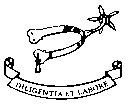 Student’s Legal Surname                                    Student’s Legal Surname                                    Student’s Forename/sStudent’s Forename/sPreferred name (if applicable)Preferred name (if applicable)Date of Birth Please enclose copy of applicant’s birth certificateCurrent schoolCurrent schoolParent/Carer’s SurnameParent/Carer’s SurnameInitialsMr/Mrs/Ms/Miss/other AddressAddressAddressPost CodeHome TelephoneWork/Mobile TelephoneWork/Mobile TelephoneEmail addressEmail addressEmail addressPlease list the students’ main interestsWhy do you wish him to attend Brymore?Has he suffered from any major illnesses? Please specifySigned (parent/carer)DateGrade12345IndicatorAlways tries hardUsually does his bestSatisfactoryCould try harderShows little effortSUBJECTABILITY SCALE(National curriculumworking at level)EFFORTCOMMENTSArtDesign & TechnologyEnglishGeographyHistoryICTMathematicsMFLMusicPE/GamesR.E.ScienceOtherPERSONAL CHARACTERISTICSSocial MaturityEmotional MaturityInitiativeResponsibilityNAME OF TESTDATE TESTEDChronological age at test:Information required:Cognitive Ability Tests (CATs)Standardised Scores: Verbal -Non-Verbal -Quantitative - Other Test (including reading/spelling)Name of test:Reading age:Spelling age:KS2 Sats ResultsEng:                Ma:              Sc:Attendance record (including %)PunctualityAny other information you deem relevant (for example safeguarding, home circumstances). [Please contact the Headteacher for a verbal report should you wish]Please give details of any fixed term or permanent exclusions or behaviour concernsBrymore is a boarding and day school for boys.  Outboarders are also expected to spend some time boarding alongside the other students for occasional duties during the year.  What are your thoughts on this students’ suitability for boarding?Should you wish to make further comments relevant to this application please do so hereSigned Signed PositionDateSchoolSchoolSENCo nameSENCo nameTelephoneEmail addressSEN stage:SEN stage:1	School Action	Statemented (if so, please attach copy) 	2	School Action Plus	Please outline the additional needs of the studentPlease outline the additional needs of the studentPlease state what support the student is getting provided by the schoolPlease state if any support given is additionally funded by the local authority (eg High Needs funding in Somerset, additional funding through a Statement)Please detail any additional professionals connected with the student (current or recent, through school or home referral and include a copy of their reports)Signed							(SENCo)DatePlease feel free to contact us if there is any further information that needs sharing.Nicola Anstice - Assistant Head and SENConanstice@educ.somerset.gov.ukSamantha Austin - 2 i/c Learning Support (Transition and Inclusion)saustin@educ.somerset.gov.ukStudent’s name                                    Date of Birth Why do you wish the above-named to attend boarding school?  Please provide information that will assist in determining the student’s boarding need.Why do you wish the above-named to attend boarding school?  Please provide information that will assist in determining the student’s boarding need.Why have you selected Brymore?Why have you selected Brymore?How did you first learn of the boarding facilities at Brymore?How did you first learn of the boarding facilities at Brymore?Previous experience of boarding/living away from home.Previous experience of boarding/living away from home.Please provide any details which you feel would be helpful in informing us about the student, particularly information that will assist us in assessing their suitability to board or boarding need.Please provide any details which you feel would be helpful in informing us about the student, particularly information that will assist us in assessing their suitability to board or boarding need.Are there any areas where you feel Brymore could particularly help or support the student (previously parents have included information relating to special education support, medical needs, personal development).Are there any areas where you feel Brymore could particularly help or support the student (previously parents have included information relating to special education support, medical needs, personal development).Any other details you wish to include.Any other details you wish to include.Who will be responsible for paying fees? (please indicate if claiming fees from an employer or other organisation).Who will be responsible for paying fees? (please indicate if claiming fees from an employer or other organisation).Brothers currently or previously at BrymoreName(s)Name(s)Year groupName(s) and date(s) of birth of any younger brothersName(s)Name(s)Date(s) of BirthSigned (parent/carer)DatePrint NamePrint Name